¿Qué es el sharenting?Sharenting es un término en inglés y proviene de la unión de las palabras en inglés share (compartir) y parenting (paternidad).Es la práctica de las personas adultas de compartir fotos de sus hijos e hijas en internet y las redes sociales.  En español se habla de “sobreexposición”. Se ha creado un entorno digital en el que los menores de edad se encuentran desprotegidos en relación a su derecho al honor, a la intimidad personal y familiar y a la propia imagen.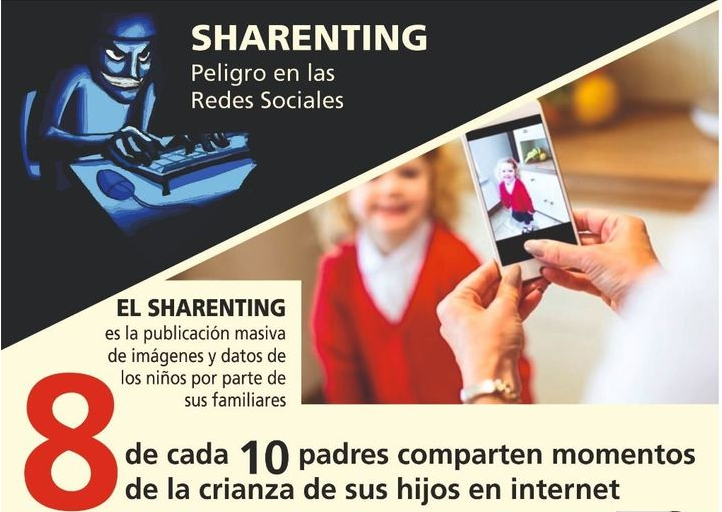 ¿Es peligroso que suba imágenes y videos de mis hijos e hijas?No, pero es importante que sepas que en Internet las imágenes de las personas menores pueden usarse para:GroomingPedofiliaCiberbullyingRobo de identidadRobo de datos personales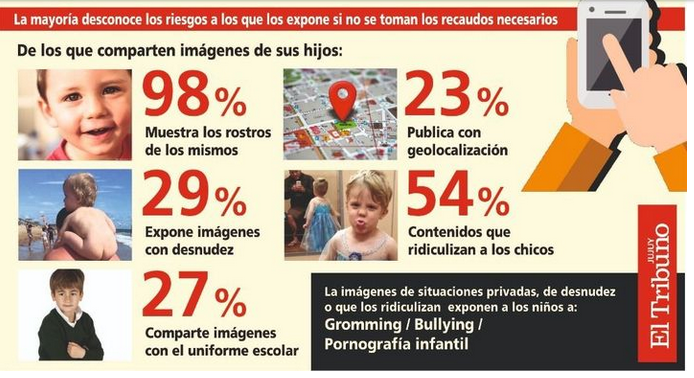 ¿Cómo puede afectar la privacidad de mis hijos e hijas que suba sus imágenes o videos a las redes sociales?Las imágenes subidas  a las redes sociales sin el consentimiento de tus hijos generan una huella digital que queda asociada a sus datos personales. Todo lo que subido forma parte de la reputación en línea de tus hijos. Esta actividad comporta una intromisión ilegítima del derecho fundamental a la intimidad personal y de la propia imagen de los hijos. El derecho a la intimidad es el derecho a mantener una esfera privada constituida por aquellas manifestaciones de la propia vida que uno no quiere que sean conocidas.¿Qué puedo hacer para cuidar la privacidad de mis hijos e hijas?Reconoce que una vez que subas imágenes o videos pasan de la esfera privada a la esfera pública.Configure la privacidad y seguridad de sus redes para que solo las personas que usted autorice  puedan ver lo que comparte.  Cuida la reputación en línea de tus hijos e hijas.Recuerda que las fotos de personas menores desnudas pueden ser utilizadas por redes de pedofilia.Las imágenes o videos son datos personales y están protegidas por la ley 25.326.Las imágenes o videos que sube pueden guardarse en servidores que están fuera de Argentina y si necesita borrarlas puede ser difícil porque no está  cubierto por las leyes argentinas.El Ministerio de Justicia alertó sobre el incremento de los riesgos de una nueva modalidad de delitos informáticosActivar un sistema de alerta como GoogleAlert que nos permita saber cuándo se publica en alguna página web o red información y/o imagen sobre el menor de edad. También se deberían activar las notificaciones de las aplicaciones en nuestros dispositivos para controlar los comentarios y estar al día de lo que se está mencionando en redes sobre ellos.Cuando compartimos información (sobre todo en blogs o foros) sobre nuestros hijos debemos hacerlo de forma anónima para respetar su privacidad y no influir en su reputación digital. Tampoco se debe publicar la localización del niño o la niña.Las cuentas de los usuarios de las redes sociales deben configurarse como privadas. Nos permitirá tener un mayor control sobre quién tiene acceso a esa información y/o imagen y administrar nuestro público.Las opciones de privacidad nos permiten bloquear el acceso a determinados usuarios que puede ser conveniente que no tengan acceso a nuestros datos y crear entre nuestras amistades grupos más reducidos (“mejores amigos”, “familia”) que serán los que tengan acceso a determinadas publicaciones.Evitar compartir imágenes de los menores desnudos o semi desnudos o que puedan resultar burlonas. Son comunes las fotografías de bebes semidesnudos o en el baño. Las imágenes burlonas pueden ser utilizadas como memes y convertirse virales.Preguntarse sobre los efectos que pueden tener a medio y largo plazo en el libre desarrollo de su personalidad. Estamos ante un derecho fundamental y debe ser la misma persona, como titular de su derecho, la que configura su propia huella digital.Durante la pandemia del coronavirus: el sharenting, compartir fotos y videos de familiares a través de redes sociales, con el peligro de robo de datos personales, la suplantación de identidad, el ciber hostigamiento, memes grotescos, la creación y montaje de material relacionado con el abuso sexual infantil y el grooming ha aumentado.Los expertos en ciberdelitos aconsejan meditar antes de compartir materiales en internet ya que, una vez que se sube un contenido, se pierde el control y es imposible eliminarlo completamente, dado el enorme efecto viralizador que caracteriza a internet.Cuidemos entre todos a los niños, niñas y adolescentes y su huella digital. En especial en estas semanas de cuarentena obligatoria por la pandemia del COVID-19, en las que se multiplica el tiempo dedicado a las pantallas.Información extraída dehttps://www.argentina.gob.ar/justicia/convosenlaweb/situaciones/riesgos-de-subir-fotos-de-mis-hijos-a-las-redes-socialeshttps://www.eltribuno.com/jujuy/nota/2019-7-11-0-0-0--sharenting-una-nueva-alerta-para-los-padreshttps://www.argentina.gob.ar/que-es-el-ciberdelito                  			 Prof. Alejandra Farneti y María José Barciocco